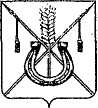 АДМИНИСТРАЦИЯ КОРЕНОВСКОГО ГОРОДСКОГО ПОСЕЛЕНИЯКОРЕНОВСКОГО РАЙОНАПОСТАНОВЛЕНИЕот 17.01.2018   		                                                  			  № 19г. Кореновск Об утверждении отчета о реализации ведомственной целевойпрограммы «Проведение мероприятий, направленных на укрепление правопорядка, профилактики правонарушений на территории Кореновского городского поселения Кореновского района на 2017 год»,за 2017 годВ соответствии с постановлением администрации Кореновского городского поселения Кореновского района от 27 января 2010 года № 55 «Об утверждении Порядка разработки, утверждения и реализации ведомственных целевых программ в Кореновском городском поселении Кореновского района» администрация Кореновского городского поселения Кореновского района                п о с т а н о в л я е т:1. Утвердить отчет о реализации ведомственной целевой программы по проведению мероприятий, направленных на укрепление правопорядка, профилактики правонарушений на территории Кореновского городского поселения Кореновского района на 2017 год, утвержденной постановлением администрации Кореновского городского поселения Кореновского района       от 9 ноября 2016 года № 2095 «Об утверждении ведомственной целевой программы по проведению мероприятий, направленных на укрепление правопорядка, профилактики правонарушений на территории Кореновского городского поселения Кореновского района на 2017 год, за 2017 год (с изменениями от 23 ноября 2017 года № 2128) (прилагается).2. Общему отделу администрации Кореновского городского поселения Кореновского района (Устинова) разместить (опубликовать) полный текст настоящего постановления в электронном СМИ в информационно-телекоммуникационной сети «Интернет» и обеспечить его размещение на официальном сайте администрации Кореновского городского поселения Кореновского района в информационно-телекоммуникационной сети «Интернет». 3. Контроль за выполнением настоящего постановления оставляю за собой.4. Постановление вступает в силу со дня его подписания. Исполняющий обязанности главыКореновского городского поселенияКореновского района                                                                           М.В. КолесоваОТЧЕТ  о реализации мероприятий ведомственной целевой программы «Проведение мероприятий, направленных на укрепление правопорядка, профилактики правонарушений на территории Кореновского городского поселения Кореновского района на 2017 год», за 2017 годВедомственная целевая программа «Проведение мероприятий, направленных на укрепление правопорядка, профилактики правонарушений на территории Кореновского городского поселения Кореновского района на                 2017 год» была утверждена постановлением администрации Кореновского городского поселения Кореновского района 9 ноября 2017 года № 2095 «Об утверждении ведомственной целевой программы по проведению мероприятий, направленных на укрепление правопорядка, профилактики правонарушений на территории Кореновского городского поселения Кореновского района на 2017 год, за 2017 год (с изменениями от 23 ноября 2017 года № 2128).В 2017 году в рамках реализации Программы предусматривалось выполнение мероприятий по организации участия населения Кореновского городского поселения в решении вопросов профилактики правонарушений на территории Кореновского городского поселения:1. Организация участия членов Кореновского городского казачьего общества в решении вопросов профилактики правонарушений на территории Кореновского городского поселения (участие в охране общественного порядка).2.	Осуществление материального стимулирования деятельности народных дружинников, участвующих в охране общественного порядка на территории Кореновского городского поселения Кореновского района в ночное время и при проведении мероприятий с массовым участием граждан.Для реализации мероприятий Программы в 2017 году было запланировано и выделено – 406,0 рублей за счет средств бюджета Кореновского городского поселения Кореновского района. Выделенные денежные средства, утвержденные постановлением администрации Кореновского городского поселения Кореновского района 23 ноября 2017 года № 2128 О внесении изменений в постановление администрации Кореновского городского поселения Кореновского района от 9 ноября 2016 года № 2095 «Об утверждении ведомственной целевой программы по проведению мероприятий, направленных на укрепление правопорядка, профилактики правонарушений на территории Кореновского городского поселения Кореновского района на 2017 год,  освоены полностью согласно приложению, к отчету о реализации мероприятий целевой программы «Проведение мероприятий, направленных на укрепление правопорядка, профилактики правонарушений на территории Кореновского городского поселения Кореновского района на 2017 год» (приложение 1). Оценка эффективности реализации ведомственной целевой программы «Проведение мероприятий, направленных на укрепление правопорядка, профилактики правонарушений на территории Кореновского городского поселения Кореновского района на 2017 год» (Приложение 2). Все запланированные мероприятия реализованы в полном объеме, что подтверждается проведенной оценкой эффективности реализации ведомственной целевой программы «Проведение мероприятий, направленных на укрепление правопорядка, профилактики правонарушений на территории Кореновского городского поселения Кореновского района на 2017 год» (Приложение 2)Начальникорганизационно-кадрового отделаадминистрации Кореновского городского поселения Кореновского района                                                   Я.Е. СлепокуроваАНАЛИЗ объемов финансирования мероприятий ведомственной целевой программы «Проведение мероприятий, направленных на укрепление правопорядка, профилактики правонарушений на территории Кореновского городского поселения Кореновского района на 2017 год»Начальник организационно-кадрового отделаадминистрации Кореновского городскогопоселения Кореновского района                                                   Я.Е. СлепокуроваОЦЕНКАэффективности реализации мероприятий ведомственной целевой программы «Проведение мероприятий, направленных на укрепление правопорядка, профилактики правонарушений на территории Кореновского городского поселения Кореновского района на 2017 год»Начальник организационно-кадровогоотдела администрации Кореновского городского поселенияКореновского района                                                                      Я.Е. СлепокуроваПРИЛОЖЕНИЕУТВЕРЖДЕНпостановлением администрацииКореновского городского поселения Кореновского районаот 17.01.2018 № 19ПРИЛОЖЕНИЕ № 1к отчету о реализации ведомственной целевой программы «Проведение мероприятий, направленных на укрепление правопорядка, профилактики правонарушений на территории Кореновского городского поселения Кореновского района на 2017 год», за 2017 год№ п/пНаименование задачи, мероприятияИсточник финанси-рованияОбъем финансирования (тыс.руб.)Объем финансирования (тыс.руб.)Объем финансирования (тыс.руб.)Объем финансирования (тыс.руб.)Исполнитель мероприятияНаименование задачи, мероприятияИсточник финанси-рованияплано-вое  значе-ниефактическое значе-ниеотклонениеотклонениеИсполнитель мероприятияНаименование задачи, мероприятияИсточник финанси-рованияплано-вое  значе-ниефактическое значе-ниетыс.руб.- / +%Исполнитель мероприятия123456781.Организация участия членов Кореновского городского казачьего общества в решении вопросов профилактики правонарушений на территории Кореновского городского поселения (участие в охране общественного порядка).Местный бюджет306,0306,00100Администрация Кореновского городского поселения Кореновского района2.Осуществление материального стимулирования деятельности народных дружинников, участвующих в охране общественного порядка на территории Кореновского городского поселения Кореновского района в ночное время и при проведении мероприятий с массовым участием граждан.Местный бюджет100,00100,000100Администрация Кореновского городского поселения Кореновского районаИтого по ПрограммеИтого по ПрограммеИтого по Программе406,0406,00100ПРИЛОЖЕНИЕ № 2к отчету о реализации ведомственной целевой программы «Проведение мероприятий, направленных на укрепление правопорядка, профилактики правонарушений на территории Кореновского городского поселения Кореновского района на 2017 год», за 2017 год№ п/пПоказатели результативностиФактические объемы финансирования (суммарно по всем источникам)тыс.рубФактическое значение показателя (индикатора)  результативности в натуральном или стоимостном выражениитыс.рубЭффективность реализации%Показатели результативностиФактические объемы финансирования (суммарно по всем источникам)тыс.рубФактическое значение показателя (индикатора)  результативности в натуральном или стоимостном выражениитыс.рубЭффективность реализации%Показатели результативностиФактические объемы финансирования (суммарно по всем источникам)тыс.рубФактическое значение показателя (индикатора)  результативности в натуральном или стоимостном выражениитыс.рубЭффективность реализации%123  4ДЦП (5=4/3)1.Организация участия членов Кореновского городского казачьего общества в решении вопросов профилактики правонарушений на территории Кореновского городского поселения (участие в охране общественного порядка).306,0306,01002.Осуществление материального стимулирования деятельности народных дружинников, участвующих в охране общественного порядка на территории Кореновского городского поселения Кореновского района в ночное время и при проведении мероприятий с массовым участием граждан.100,0100,0100